LIFE GROUPS
II Timóteo 3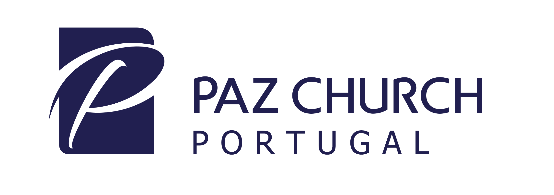 Irmão Ney Domingo, 20 de Março  Sabe, porém, isto: nos últimos dias, sobrevirão tempos difíceis… 2 Timóteo 3:1. 	E logo a seguir Paulo dá-nos uma lista que demonstra como serão os últimos dias…Nós Estamos na Contramão do Sistema!VERS. 2-5: pois os homens serão egoístas, avarentos, presunçosos, arrogantes, blasfemadores, desobedientes aos pais, ingratos, irreverentes, desafeiçoados, implacáveis, caluniadores, sem domínio de si, cruéis, inimigos do bem, traidores, atrevidos, soberbos, mais amigos dos prazeres que amigos de Deus, tendo forma de piedade, negando-lhe, entretanto, o poder. FOGE TAMBÉM DESTES!Conta-se que um dia Deus apareceu a uma mulher. Ela achava-se superior a todos os outros, mais merecedora e comparava-se constantemente, tinha um coração que via sempre o copo meio vazio e sentia que Deus estava a ser injusto para com ela, parecendo facilitar a vida dos outros e dificultar a sua. Deus veio e disse-lhe que ela podia pedir o que quisesse, sabendo que o resto da humanidade receberia o dobro. Ela pensou em riquezas, mas seria assim a mais pobre, ela pensou em beleza, mas todos seriam mais belos que ela; ela então pensou em inteligência, mas os outros seriam génios… pensou em poder, seguidores no Instagram, felicidade … de repente veio-lhe um desejo, secreto, forte e sorriu – finalmente ela seria e teria tudo o que sempre quis. E pediu a Deus – Senhor, que eu seja cega de um olho …O egoísmo é o primeiro pecado a aparecer. Esta historinha ensina o coração egoísta. Todas as crianças nascem já egoístas – querem sempre o brinquedo do outro…Como fugimos destes desejos horríveis? Vamos compartilhar:“Deus deve ser adorado, nós devemos amar as pessoas e usar as coisas… “Os dias de hoje vivem-se “Adoramos os prazeres da carne, amamos as coisas e usamos as pessoas.”  VERS.10.11 - TU TENS SEGUIDO de perto, o meu ensino, procedimento, propósito, fé, longanimidade, amor, perseverança, as minhas perseguições e os meus sofrimentos.  Quem te inspira? Quem segues nas redes sociais? Quem desejas imitar? – isso diz muito acerca do nosso coração e do caminho que percorremos. VERS. 14 - Tu, porém, PERMANECE naquilo que aprendeste e de que foste inteiradoVERS. 16,17 - Toda a Escritura é inspirada por Deus e útil para o ensino, para a repreensão, para a correção, para a educação na justiça, a fim de que o homem de Deus seja perfeito e perfeitamente habilitado para “PRATICAR” TODA A BOA OBRA.O que precisamos aprender? O que devemos praticar? 